Муниципальное казённое образовательное учреждение«Аминевская средняя общеобразовательная школа»Всероссийский конкурс «Творческий учитель – 2022»Конспект урока  по математике 1 классУрок - путешествиеТема урока: «Повторение и  обобщение изученного по теме «Числа от 1 до 10»Автор:учитель начальных классов Ахметшина Наталья Михайловна2022 г.Предмет:    Математика 1 классУМК:  Школа РоссииУчебник: Моро М.И., С.И.Волкова, С.В. СтепановаТема урока: «Повторение и  обобщение изученного по теме «Числа от 1 до 10»Цели урока: Повторить и закрепить  материал, изученный по теме «Числа от 1 до 10. Нумерация»; Развивать память, мышление, внимание, познавательный интерес и  навыки счёта; Воспитывать у учащихся отношения делового сотрудничества (доброжелательность друг другу, уметь слушать товарищей),   воспитывать интерес к математике. Тип урока:  урок закрепления знаний.Форма урока: Урок-путешествиеМежпредметные связи: чтение, окружающий мирФормирование УУД:Предметные:  считать различные предметы, группы предметов; читать, записывать, сравнивать цифры первого десятка; понимать смысл арифметических действий сложение и вычитание; выполнять вычитание с использованием знания состава чисел из двух слагаемых и взаимосвязи между сложением и вычитанием (в пределах 10); понимать смысл слов (слева, справа, вверху, внизу и др.); находить в окружающем мире предметы, имеющие форму геометрического материала; распознавать, называть геометрические фигуры (кривая, прямая, отрезок, луч, ломаная); находить сходство и различие геометрических фигур; определять верные логические высказывания по отношению к конкретному рисунку. Личностные: начальные представления о целостности окружающего мира; проявление мотивации учебно-познавательной деятельности и личностного смысла учения, которые базируются на необходимости постоянного расширения знаний для решения новых учебных задач и на интересе к учебному предмету математика; осваивать положительный и позитивный стиль общения со сверстниками и взрослыми в школе и дома; Регулятивные действия: понимать и принимать учебную задачу, поставленную учителем, на разных этапах обучения; понимать и применять предложенные учителем способы решения учебной задачи; принимать план действий для решения несложных учебных задач и следовать ему; выполнять под руководством учителя учебные действия в практической и мыслительной форме; осознавать результат учебных действий; осуществлять пошаговый контроль своих действий под руководством учителя. Познавательные действия: проводить сравнение объектов с целью выделения их различий; различать существенные и несущественные признаки; определять закономерность следования объектов и использовать ее для выполнения задания; иметь начальное представление о базовых межпредметных понятиях: геометрическая фигура; находить и читать информацию, представленную разными способами; выделять из рисунка информацию, составлять по ней задачи с разными вопросами и решать их; Коммуникативные действия: уметь оформлять свои мысли в устной форме; слушать и понимать речь других; уметь высказывать своё мнение; совместно договариваться о правилах поведения и общения в школе и следовать им.Оборудование:  мультмедийная доска,  маршрутный лист по  Челябинскому зоопарку, тренажер часы, бумажные монетки достоинством в 1, 2, 5 рублей,  цифровые домики, индивидуальные карточки, бумажные планшеты, маркеры, счетный материал, смайлики, поощрительный материал (лайки).Ход урокаСлайд 1,2Организационный моментПридумано кем-тоПросто и мудро,При встрече здороваться Доброе утро!Доброе утро, солнцу и птицам.	Доброе утро, улыбчивым лицам! (Улыбнитесь мне и друг другу) - Здравствуйте, ребята! Тихо сели за парты. Постановка цели и задач урока. Мотивация учебной деятельности учащихся.Слайд 3Ребята, нам пришло приглашение  - отправиться в виртуальное путешествие по Челябинскому зоопарку  (демонстрирую на экране) - А что такое зоопарк? (это место, где живут дикие животные)-Правильно, ребята, зоопарк – это место, где можно увидеть животных, которые живут не только в нашей местности, но и в дальних странах, а так же те животные, которым трудно выжить в неволе, так как их осталось очень мало.-А вы когда-нибудь были в зоопарке? – Каких животных там видели ?(ответы детей)- На приглашении написано: Приглашаем вас в зоопарк во вторник  в 10 часов. А сегодня – какой день недели? (вторник)- Правильно! А какой день будет завтра? Послезавтра? (ответы детей)- Какой день был вчера? Позавчера? -Какое сегодня число? Какой месяц? (ответы детей)Я показываю часы. -Сколько сейчас время? (10 часов)-сколько время будет через час? Через 2 часа?- сколько часов в сутках? (ответы детей)Молодцы!Ну что, ребята, время 10 часов, а это значит, что нам пора отправляться в путь! Во  время  путешествия  вас  ждёт  много  различных    заданий  и  приключений, а  также вы  пополните  свои знания  о  жизни  животных. За правильные ответы и за активное участие вы будете получать лайки. Слайд 4Челябинский зоопарк  был открыт в 1996 году,  в нем проживают 135 видов животных. Перед вами маршрутный лист Челябинского зоопарка. (на доске маршрут, но животные закрыты листами бумаги). Но кого мы увидим в зоопарке, это пока  секрет.  Мы посмотрим много животных, но чтобы начать путешествие, мы должны купить билеты. Билет стоит 10 рублей. - Перед вами монетки достоинством 1руб, 2 руб, 5 руб. Ваша задача набрать  на билет 10 рублей  (собирают разные варианты, более сильные учащиеся собирают несколько вариантов). Кто набрал нужную сумму, я даю билет. Прохожу по рядам, смотрю, как справились с заданием.-Молодцы! Билеты куплены, и мы отправляемся в путешествие по Челябинскому зоопарку. 3. Применение знаний и умений в новой ситуацииУстный счет.Ребята, как вы думаете, работникам зоопарка нужно уметь считать? (да)А для чего? (ответы детей)-Давайте  и мы посчитаем устно. - Посчитайте от 1 до 10 и обратно (1,2,3,4,5,6,7,8,9,10) (10,9,8,7,6,5,4,3,2,1)- Посчитайте от 1 до 10 через один (1,3,5,7,9)- Посчитайте от 10 до 1 через один (10,8,6,4,2)- Слушаем задачи.Много зверей в зоопарке живет:Белый медведь, жираф, бегемот,Тигр, леопард,  лиса и енот,Слон,  снежный барс и койот.Кто потрудился зверей сосчитать,Прошу вас ответ немедленно дать! (10)   Слайд 5- Следующая задача:В зоопарке я бывала,Обезьянок там видала:3 сидели на песке,2 качались на доске,А ещё 3 спинки грели.Сосчитать вы всех сумели? (8)  Слайд 6- На качели, на качелиВ зоопарке звери сели.Два пятнистых леопардаСолнцу улыбаютсяИ со старым добрым львомВесело качаются.Сколько всего зверей? (3)  Слайд 7-Молодцы, вы отлично справились с этим заданием! А мы путешествуем дальше и первым на пути  нам встретится…Слайд 8-Разгадайте ребус и узнайте кто это? (это волк)- Правильно! ( на экране появляется фотография волка Слайд 9, на маршрутном листе открывается картинка волка и надпись «Хищники»)-Ребята, а что вы знаете про волка? (ответы детей)-Волк – это хищное млекопитающее из семейства псовых. В челябинском зоопарке живет семейная пара -  это самец (папа) по имени Люк, самка (мама) Нари и их двое волчат. -сколько волков живет в зоопарке? (4)-сколько у четырех волков хвостов? (4)-сколько ушей? (8)-сколько глаз? (8)-Задача посложнее, а сколько у них лап? (16)-Молодцы, сейчас приготовьте ваши планшеты и маркеры.Математический диктантМы путешествуем дальше. Кто же нам встретиться на пути …Отгадайте загадки и поймете, кто это.- Без особого усилья,Широко расправив крылья,Славу в небе приобрел,Над землей парит… (Орёл) Слайд 10-Правильно! Слушаем дальше.- Хищный нрав у этой птицы,С ней вам лучше не водиться.Клюв раскрыл в порыве страстиКровожадный хищник ... (Ястреб) Слайд 11( На маршрутном листе  открывается вывеска «Хищные птицы», а на экране фотографии птиц)Слайд 12- Орел, ястреб, сокол, коршун – это хищные птицы. В Челябинском зоопарке для птиц построен отдельный вольер, там обитает более 173 птиц. Птицы живут в  домиках. У вас на парте математические домики, давайте расселим туда цифры. (Закрепляем состав чисел в пределах 10)Кто, ребята, хочет выйти к доске и показать свой домик? (демонстрируют  по желанию)-Молодцы! Справились и с этим заданием. Наше путешествие продолжается и мы подходим к вольеру…- Угадайте по описанию, кого мы сейчас увидим. Это зверь очень большой, у него коричневая шерсть, маленькие уши и хвост. Он может ходить на задних лапах и вскарабкиваться на деревья в поисках пищи. Ест рыбу, ягоды, можетполакомиться муравьями, червями и личинками жуков. Зимой он спит, а весной просыпается и выходит из берлоги. (Медведь)Слайд 13 (На экране фотография медведей, а на маршрутном листе открывается надпись «Медведи») -В Челябинском зоопарке живут бурые, белые и гималайские медведи. А каких еще медведей вы знаете? (панда, коала)  Слайд 14Панда или бамбуковый медведь. Живет в Китае. Коала или сумчатый медведь. Живет в Австралии и питается листьями эвкалипта. Гризли живет на Американском континенте, он похож на бурого медведя, но Гризли крупнее.Давайте решим веселые задачи про этих животных. Я читаю вам задачу, вы внимательно слушаете и записываете решение на планшетах. (Раздать планшеты)- Три медвежонка и пять зайчат Ходят вместе в детский сад. Посчитать мы вас попросим, Сколько было малышей? Их …(8) Слайд 15-Запишите выражение, которое помогло вам решить эту задачу. (Один у доски, остальные на планшетах) (3+5=8)- Четыре бурых медвежонкаДремали под кустом.Прибился в их компаниюЕще один потом.Скажите сколько стало?И сколько их дремало?  Запишите выражение (4+1=5) Слайд 16- Шесть веселых медвежатЗа малиной в лес спешатНо один из них устал,И от них отстал.А теперь ответ найди:Сколько мишек впереди? Записывают выражение (6-1=5) Слайд 17-Молодцы! Идем дальше и на пути мы встречаем…Слайд 18  4. Физкультминутка  (включаю видео «Макака – улыбака»)После физкультминутки  на экране появляется фотографии обезьян Слайд 19, а на маршрутном листе открывается вольер  «Приматы».В Челябинском зоопарке живут шимпанзе, гиббоны, макаки, игрунки, тамарины и другие виды.Работа с карточкамиИдем дальше и навстречу нам …В жарких странах он живёт, Гордо по пескам идёт, На спине горбы имеет, Ест колючки — не худеет. Он других не просит блюд, Потому, что он … ( Верблюд) Слайд 20На экране фотография верблюда, на маршрутном листе открывается вывеска «Верблюд»)В челябинском зоопарке живет два двугорбых  верблюда Таганай и Индира. Слайд 21 Верблюд стал эмблемой Челябинского зоопарка за его силу, выносливость и трудолюбие. А еще, ребята, верблюд изображен на флаге и гербе Челябинской области. Слайд 22- Ребята, а что любят верблюды? (ответы детей)- А вот челябинские верблюды очень любят морковку. И сейчас мы выполним интересное задание «Сравни числа»На доске две картинки с верблюдами Таганай и Индира. Счетный материал «морковки» и карточки с числами от 1 до 10.Ребята, ваша задача, посчитать, сколько морковок на картинке справа и слева, обозначить количество  числами и сравнить эти числа. Кто больше съест морковок, Таганай или Индира?Учащиеся выходят к доске по желанию.- Замечательно вы справились с заданием!Путешествие продолжается и мы подходим к вольеру с…Грозный очень и отважный,Гривой он могучей машет.А рычит, как на распев –Это сильный, храбрый…(лев) Слайд 23На экране фотография льва , на маршрутном листе картинка «Большие кошки». Слайд 24 Там живут  тигры, гепарды, леопарды, рыси, пумы, снежные барсы.В челябинском зоопарке почти год назад появился новый львенок. Его назвали красивым двойным именем Север-Алай.  Слайд 25 До него в зоопарке жил лев Ричард. Но, к сожалению, он умер в прошлом году, Ричард был старым львом, он прожил в Челябинском зоопарке 20 лет.-Ребята, львенок Север – Алай тоже ребенок, как и вы. Он очень любит играть. Поэтому Львенок приготовил для вас такое задание. У вас на парте лежит карточка с часами, но чего-то в них не хватает.(нет чисел на циферблате) -Ребята, давайте восстановим часы, заполним циферблат .Учащимся предлагается посчитать количество предметов и записать  нужную цифру в циферблат часов. -Замечательно! Вы все молодцы, хорошо потрудились. Конечно, мы не смогли посетить всех животных Челябинского зоопарка на одном уроке. Но, я надеюсь, что мы побываем там не только виртуально, но и по-настоящему. Слайд 26 Когда я готовилась к уроку, я нашла группу в контакте https://vk.com/chelzoopark, в этой группе много интересного про животных, которые есть в зоопарке, много видео, как они питаются, как играют, спят. А еще Челябинский зоопарк проводит много акция в поддержку животных, конкурсов для детей, конкурс рисунков, фотографий, конкурс на лучшую кличку, придуманную для нового питомца, конкурс домиков для птиц и даже конкурс на лучшую прическу для лошадей.5. Итог урока. Рефлексия.- Ребята, сколько животных мы с вами посетили? Кто помнит, к кому мы ходили?- Как вы думаете, мы справились с заданиями? Кто хочет похвалить себя за работу? - Перед вами лежат смайлики. Один из них улыбается широкой счастливой улыбкой, значит, ему понравился урок, ему все было понятно и интересно.Второй смайлик тоже улыбается, но уже не так широко, для него урок был интересный, но он справился не со всеми заданиями, поэтому немного расстроен. А третий смайлик грустный, у него не все получилось, ему было неинтересно. Выберите смайлик, который отражает ваше настроение и покажите мне его. Слайд 27 - Я очень рада, что урок вам понравился, спасибо. Список использованной литературы:Волина В. В. Праздник числа (Занимательная математика для детей): Книга для учителей и родителей. – М.: Знание, 1994г.Контроль и оценка результатов обучения в начальной школе (методическое письмо Минобразования России) от 19.11.1998 г. № 1561/14-15.Нестандартные уроки в начальной школе 2002 г., С. В. Савинова, Е. Е. Гугучкина Издательство “Учитель”.Планируемые результаты начального общего образования. Под редакцией Г.С. Ковалевой, О Б. Логиновой. Москва «Просвещение», 2010 г. Рекомендации по организации обучения первоклассников в адаптационный период (дополнение к письму Минобразования России от 25.09.2000 г.  № 2021/11-13 «Об организации обучения в первом классе четырёхлетней начальной школы»).Учебник математики Моро М. И., Волковой С. И., Степановой С. В., часть 1.  Интернет – ресурсыhttps://vk.com/chelzoopark https://ru.wikipedia.org/wiki/Приложение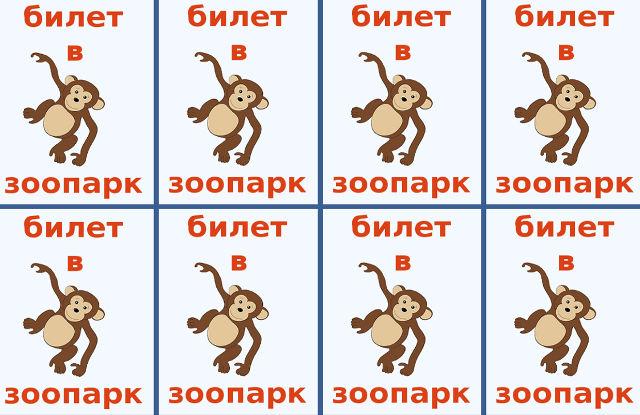 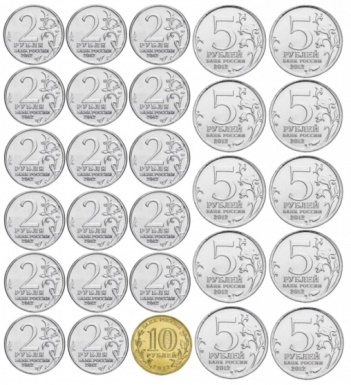 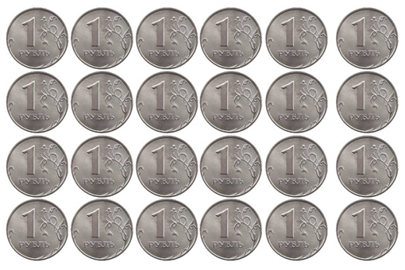 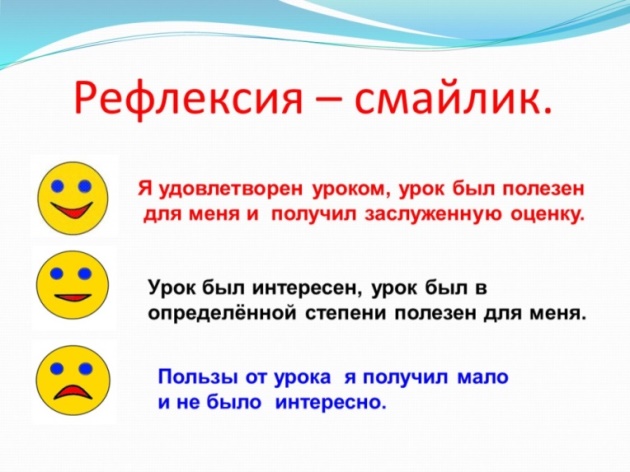 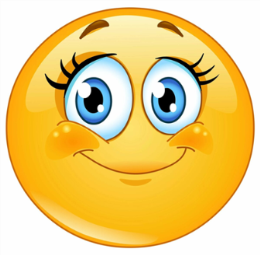 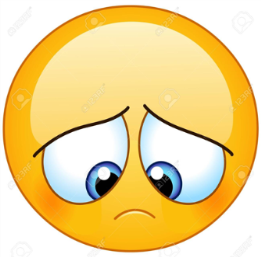 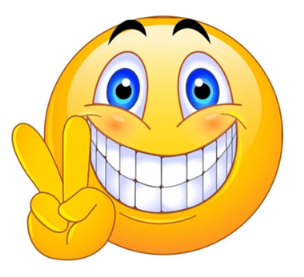 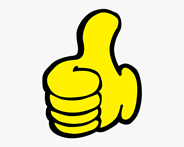 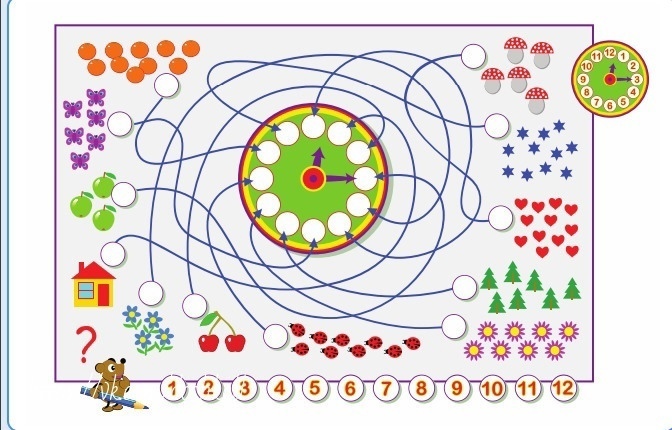 